Publicado en Barcelona el 03/05/2024 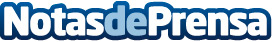 La Fundación Schneider Electric cumple 25 años y lanza la campaña '25 Years Young' en España‘25 Years Young’ celebra el 25 aniversario de la fundación. Una convocatoria mundial de candidaturas premiará proyectos jóvenes impactantes e innovadoresDatos de contacto:Noelia IglesiasTeam Lewis93 522 86 00Nota de prensa publicada en: https://www.notasdeprensa.es/la-fundacion-schneider-electric-cumple-25-anos_1 Categorias: Educación Solidaridad y cooperación Sostenibilidad Innovación Tecnológica Actualidad Empresarial http://www.notasdeprensa.es